CHAPTER 2THE FRENCH IN NORTH AMERICAWhat kind of society did the French colonists create in their North America Colonies?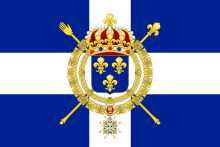 VOCABULARYIMPERIALSIMKEY CONCEPT:When Europeans first came to North America, they created new settlements called colonies.  A COLONY ___________________________________________________________________________________________________________________________.Up until the mid-1900s, many countries in Europe, Asia and the Middle East claimed colonies around the globe.  The earliest colonists in Canada came from France.  They are the ancestors of most Francophone Canadians today.EMPIRES ____________________________________________________________________________________________________________________________________Colonies had no independence, meaning that the people living in a colony did not have control of their political or economic affairs.  Decisions about their future were usually made by the home country.  This system of countries extending their control over other nations is called _________________.  For centuries, much of the world was ruled by imperial powers.  It was within this framework that  Canada became a country.How did New France get started? Fill in the flow chart using page 31 as your guide.  Draw the arrows as well.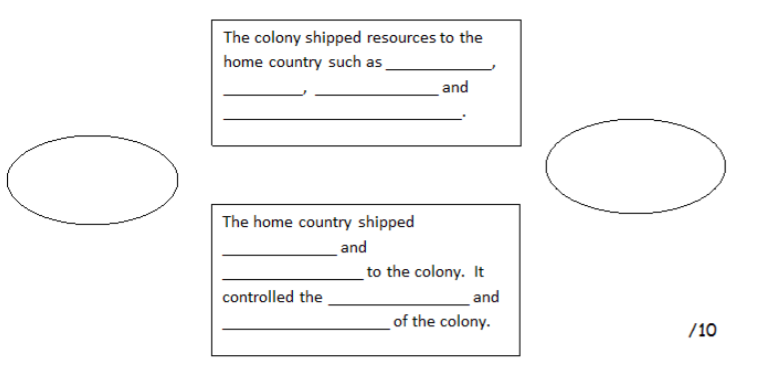 EUROPEAN IMPERIALISMWhy did the Europeans want to find a water route from Asia to Europe?__________________________________________________________________________________________________________________________________________________________________________________________________________________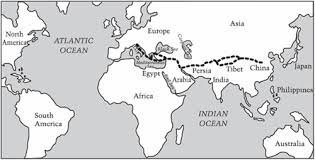 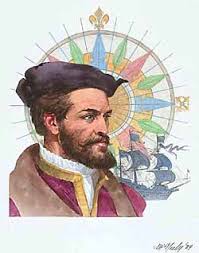 FRANCE TAKES AN INTEREST IN NORTH AMERICAJACQUES CARTIERWhat year did Cartier set out to find a passage from North America to Asia?_________________________________________________________________How many ships did Cartier sail with?_________________________________________________________________Where did Cartier land after 20 days at sea?_________________________________________________________________Who were the first group Cartier met (they were paddling in their canoes)?_________________________________________________________________Why did Cartier sail farther up the St. Lawrence?_________________________________________________________________Why did Cartier and his crew die when they tried to stay the winter near Stadacona?_________________________________________________________________What was the cure for scurvy?_________________________________________________________________In 1542, where did Cartier set up a colony?_________________________________________________________________Read the last paragraph on page 38 of your textbook.  What is the most important contribution that Cartier succeeded in?___________________________________________________________________________________________________________________________________________________________________________________________________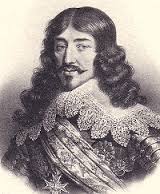          FRANCE EXPANDS ITS EMPIREWhat were the two reasons that King Louis wanted to build a colony in North America?__________________________________ ______________________________________________________________________Why did King Louis set up trade monopolies? _______________________________________________________________________________________________________Who were the first French pioneers?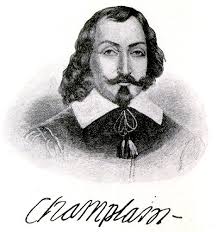 What 2 jobs did Champlain do? ______________________________________________________________________In 1605, where did de Monts establish a settlement?______________________________________________________________________What jobs did the Acadians do to survive in their new land?____________________________________________________________________________________________________________________________________________Later on, de Monts and Champlain started another new settlement that came from the Algonquin word meaning “the place where the river narrows”.  What do we call that site today?______________________________________________________________________Why do you think Champlain is called the founder of New France?______________________________________________________________________________________                           Coureurs de Bois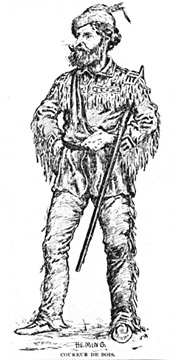 What does the term coureurs de bois mean in English? ___________________________________________________________How do you know that these adventurers were VERY INTELLIGENT?_______________________________________________________________________________________________________________________________How did these men help with the exploration of the new land? _________________________________________________________________________________________RADISSON & GROSEILLIERSThese 2 courerurs de bois were the first men to travel to the far end of Lake Superior.  Along the way they claimed land for France.  In 1670 they travelled to HUDSON BAY because they were looking for __________________ animals.  The biggest accomplishment Radisson and Groseilliers had was to start a fur trading business.  What was the name of their company?______________________________________________________________________ECONOMY & GOVERNMENT IN NEW FRANCEWhat two products made France richer and richer? __________________________________________________________________________________________________Since people did not want to settle in New France, King Louis XIV set up a SOVEREIGN COUNCIL to govern the colony. It was made up of three key officials. Name the 3 officials and give a brief description of their responsibilities.______________________________________________________________________________________________________________________________________________________________________________________________________________________________________________________________________________________________________________________________________________________________________________________________________THE CATHOLIC CHURCH: the main religion of France and New FranceWhat was the most important goal of the church? ___________________________________________________________________________________________________How did the Church get money to do its work? ____________________________________________________________________________________________________This is called a __________________.What was the special order of missionaries called? __________________________(They wrote a series of journals about their work and travels.)                         Filles du Roi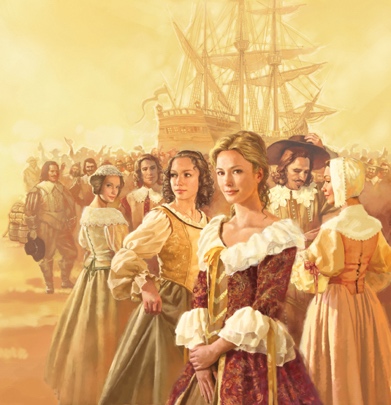 What does filles du rois mean in English? ______________________________________________________________________Why did the colony need women to marry the male colonists? _________________________________________________________________________________________How much did the population grow in 14 years? ____________________________________________________________________________________________________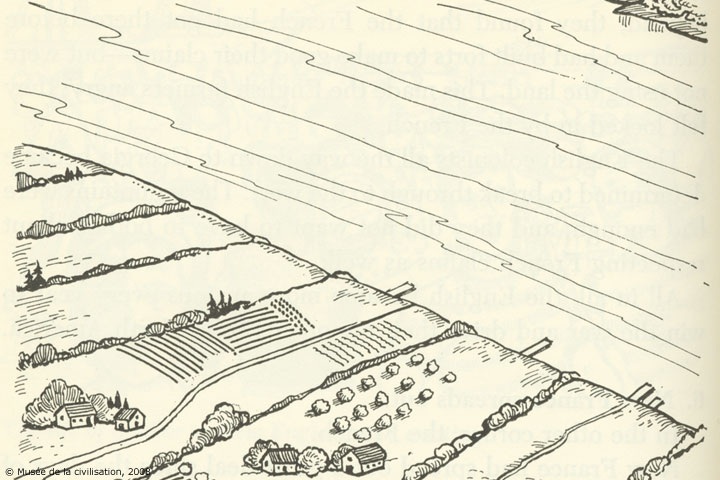              Seigneurial SystemWhat did the king give the nobles (seigneurs)?________________________________________________________________________________What did the seigneur have to do in return for the piece of land?_______________________________________________________________________________________Why did the habitants want to be along the St. Lawrence River? _______________________________________________________________________________________THROUGH HARD WORK AND PESERVERANCE, THE CITIZENS OF NEW FRANCE LAID THE FOUNDATIONS OF CANADA!7.1.3: Students will compare and contrast diverse social and economic structures within the societies of Aboriginal, French and British peoples in pre-Confederation Canada by exploring and reflecting upon the following questions and issues:7.1.3.3: What were the social and economic factors of European imperialism?7.1.3.4: In what ways did European imperialism impact the social and economic structures              of Aboriginal societies? 7.1.3.5: How was European imperialism responsible for the development of Acadia, New              French and British settlements?7.1.3.6: Who were the key figures in the French exploration and settlement of North              America?7.1.3.7: What roles did the Royal Government and the Catholic Church play in the social              structure of New France (i.e., governor, intendant, Jesuits, religious               congregations)?TERMDEFINITIONAcadiansBishopCanadiensCitizensColonyCoureurs de boisEmpireGovernorHabitantsImperialismIntendantMonopoly Seigneurial SystemSovereign CouncilNorse * (Pg.33)Petroglyphs * (pg. 36)Scurvy *(pg. 37)Silk Road*(pg. 33)Trade Monopoly*(pg. 39)List the 4 reasons that the imperial countries of Europe wanted to expand their empires and briefly explain each one.List the 4 reasons that the imperial countries of Europe wanted to expand their empires and briefly explain each one.____________________________________________________________________________________Why the young French men were lured into the fur tradeWhy the young French men were lured into the fur tradeWhy the young French men were lured into the fur tradeDIFFERENT PERSPECTIVES ABOUT LANDWhen people from France explored new land, what was their goal?What did the First Nations people believe about the land and its resources?Why did the population of New France grow very slowly?3 groups of people who went to New France to help build the colony.3 groups of people who went to New France to help build the colony.3 groups of people who went to New France to help build the colony.What were some of their jobs?What were some of their jobs?What were some of their jobs?The seigneur and habitant had duties to each other.  What did each person have to do?The seigneur and habitant had duties to each other.  What did each person have to do?Seigneur:
Habitant: